跟踪审计日志（2020年10月）工程名称：华中农业大学学生公寓(八期)工程设计施工总承包（EPC）学校管理部门：华中农业大学校园建设与安全保卫部设计施工总承包：中建三局集团有限公司勘察单位：中南勘察设计院集团有限公司 跟踪咨询单位：中正信咨询集团有限公司编制人：张钦、叶志伟审核人：詹卫军跟 踪 日 记跟 踪 日 记跟 踪 日 记跟 踪 日 记跟 踪 日 记跟 踪 日 记跟 踪 日 记跟 踪 日 记跟 踪 日 记跟 踪 日 记工程名称华中农业大学学生公寓(八期)工程设计施工总承包（EPC）时  间2020年10月3日记录人詹卫军.张钦1.现场围网钢柱混凝土基础: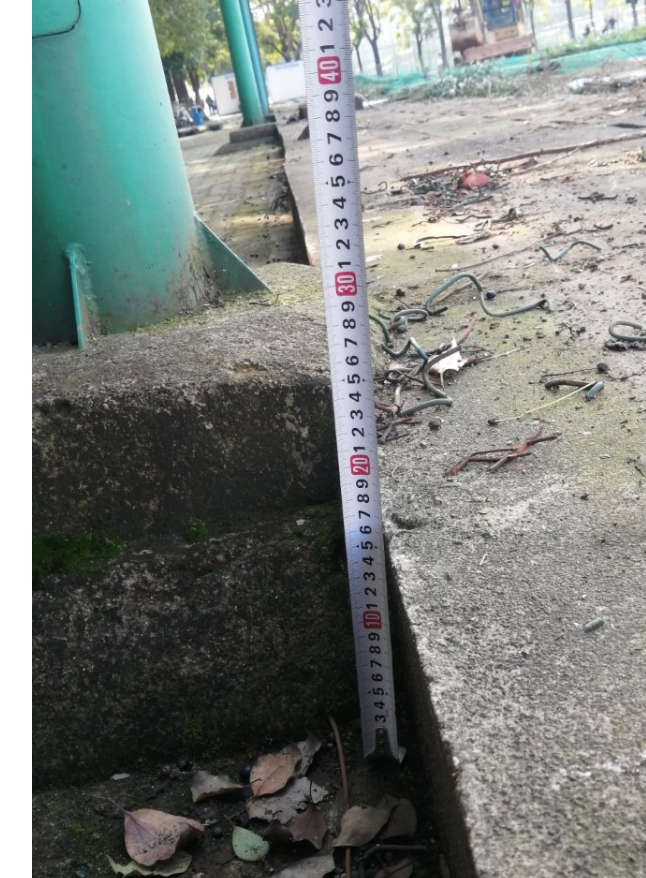 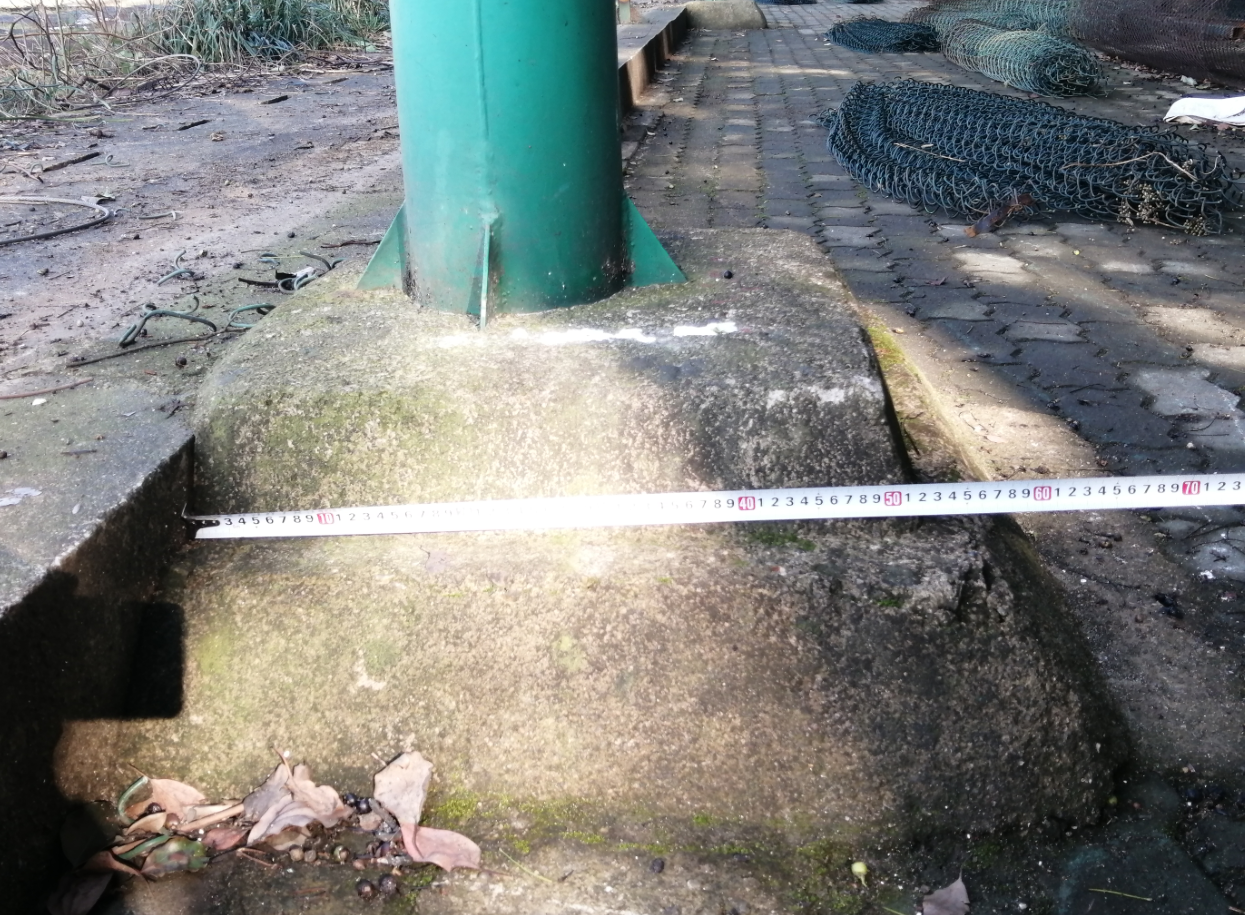 1.现场围网钢柱混凝土基础:工程名称华中农业大学学生公寓(八期)工程设计施工总承包（EPC）时  间2020年10月7日记录人詹卫军.张钦1、现场拆除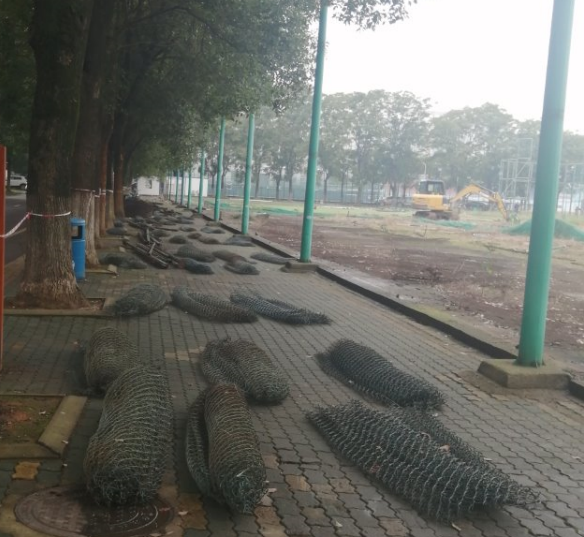 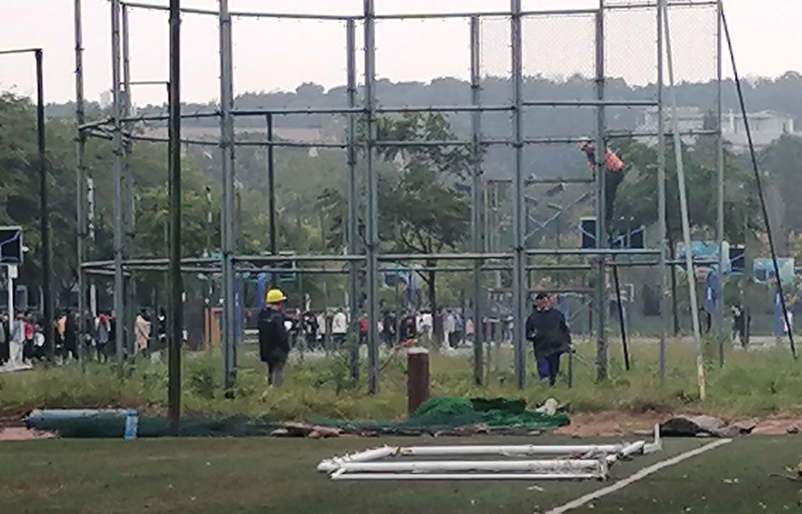 1、现场拆除工程名称华中农业大学学生公寓(八期)工程设计施工总承包（EPC）时  间2020年10月8日记录人詹卫军.张钦1.现场拆除：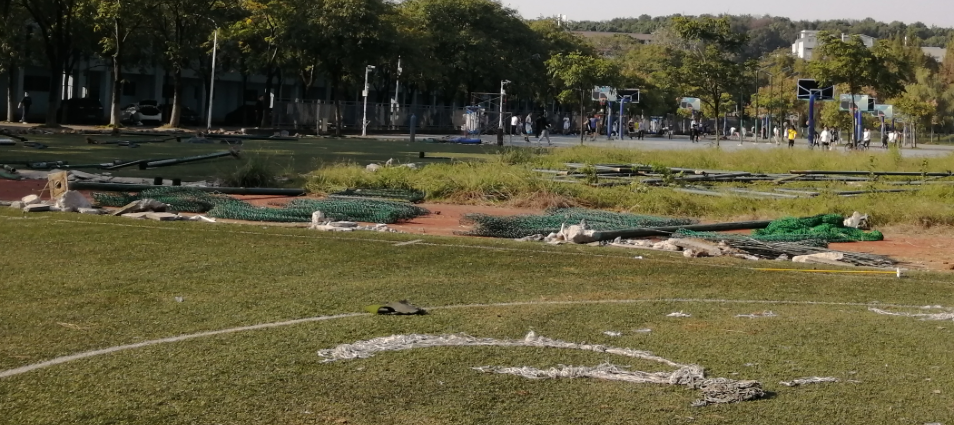 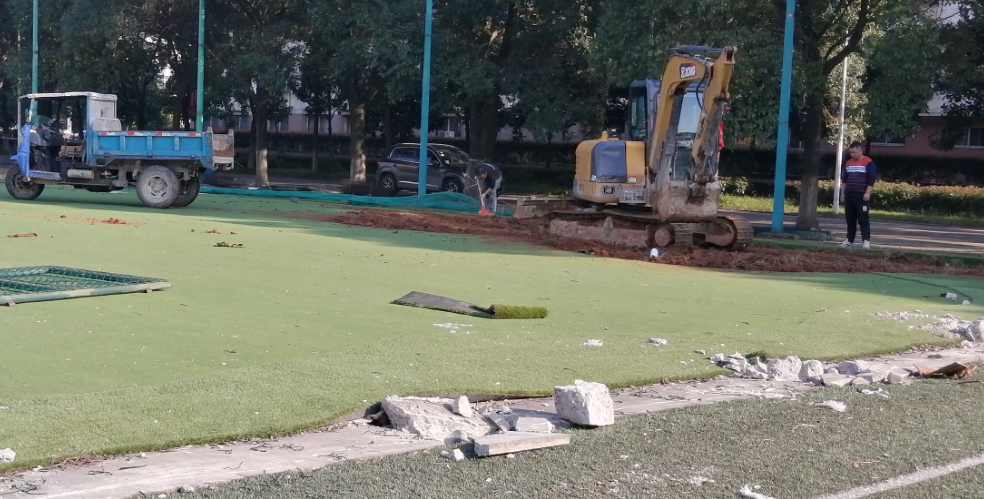 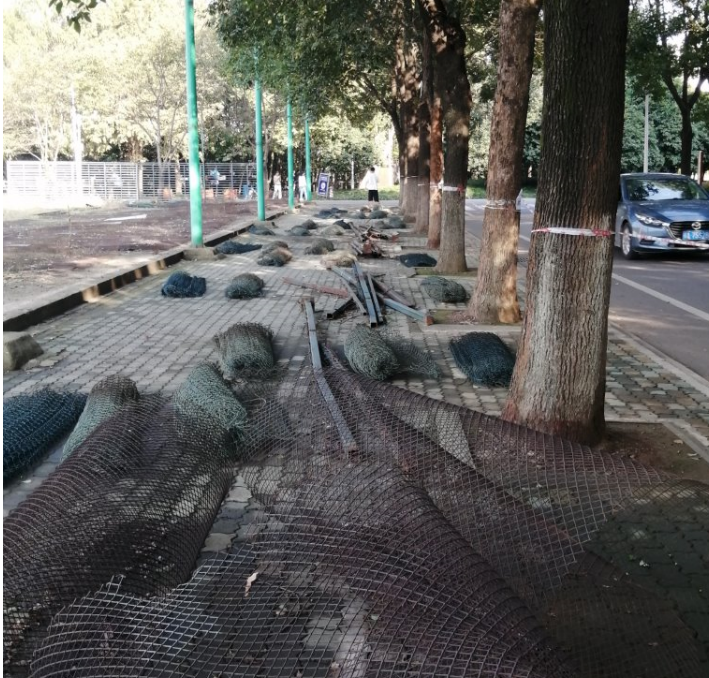 1.现场拆除：工程名称华中农业大学学生公寓(八期)工程设计施工总承包（EPC）时  间2020年10月11日记录人詹卫军.张钦      场地西侧围网拆除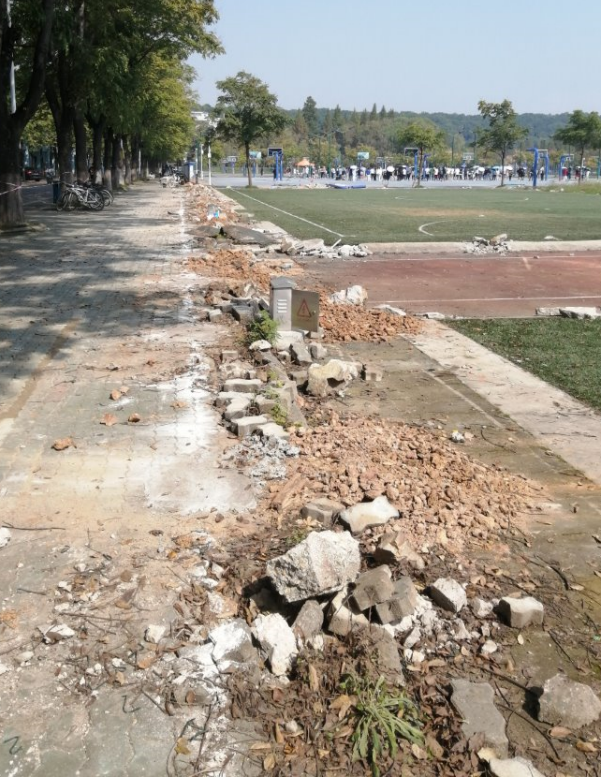       场地西侧围网拆除工程名称华中农业大学学生公寓(八期)工程设计施工总承包（EPC）时  间2020年10月13日记录人詹卫军.张钦现场围墙施工 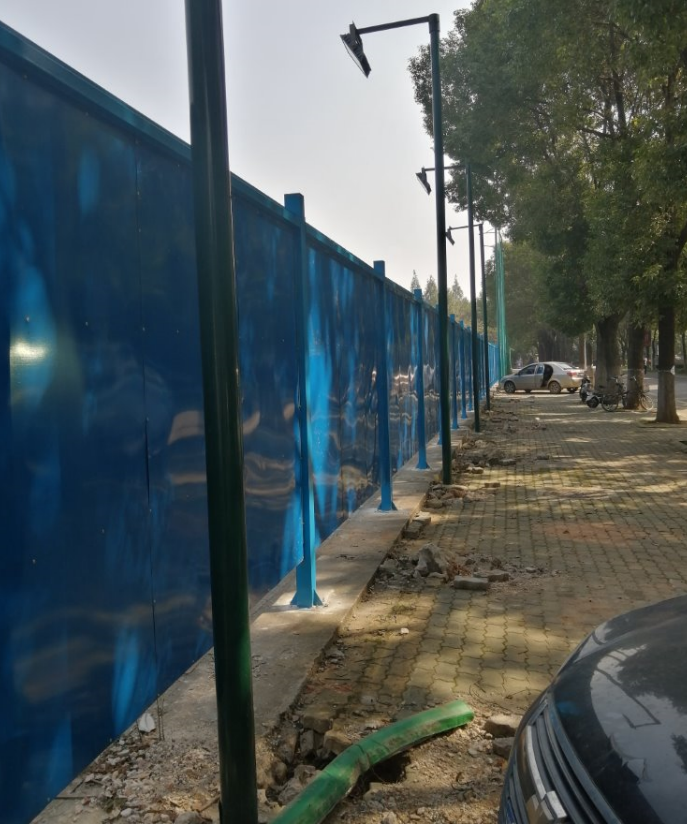 现场临设施工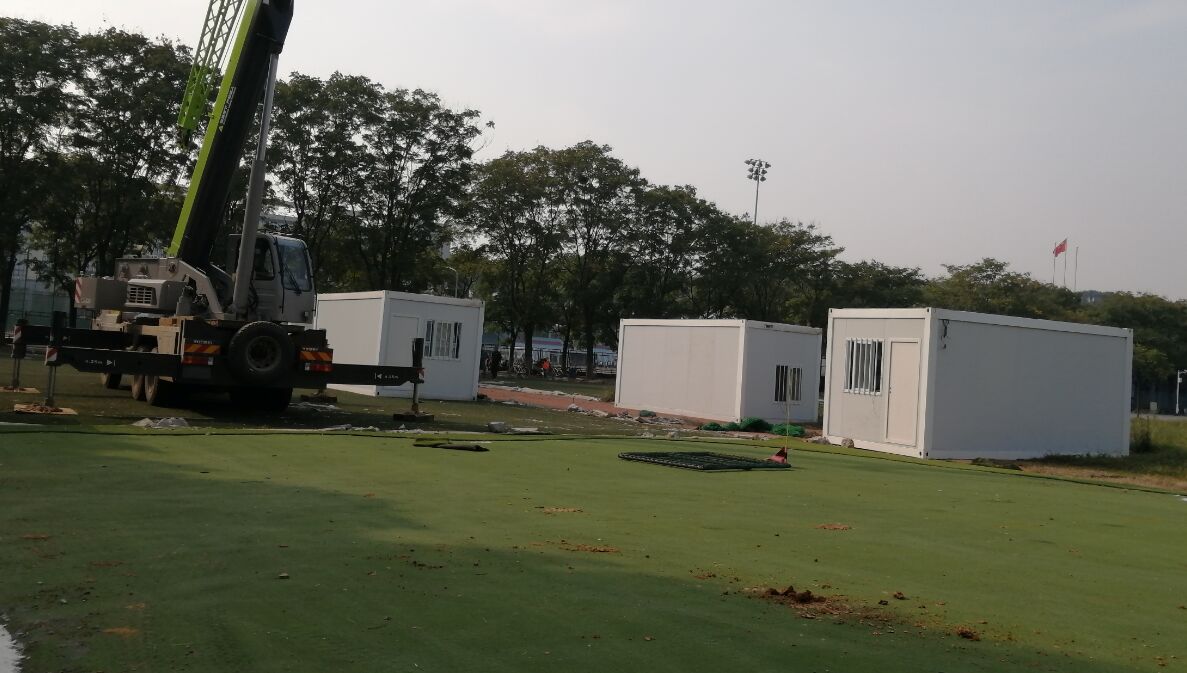 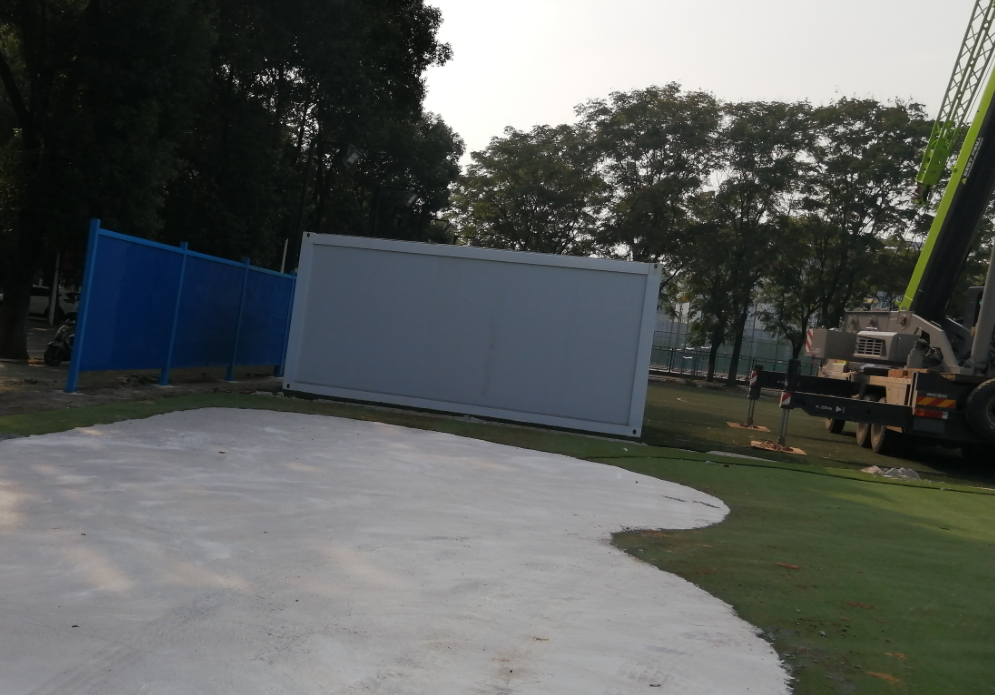 现场围墙施工 现场临设施工工程名称华中农业大学学生公寓(八期)工程设计施工总承包（EPC）时  间2020年10月19日记录人詹卫军.张钦现场临设搭设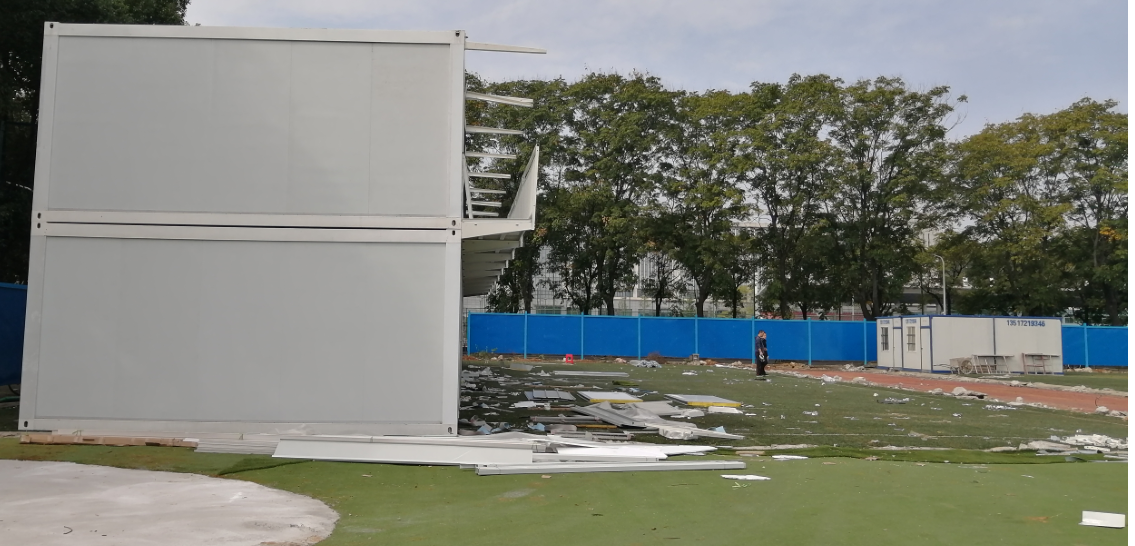 2、攀岩设施拆除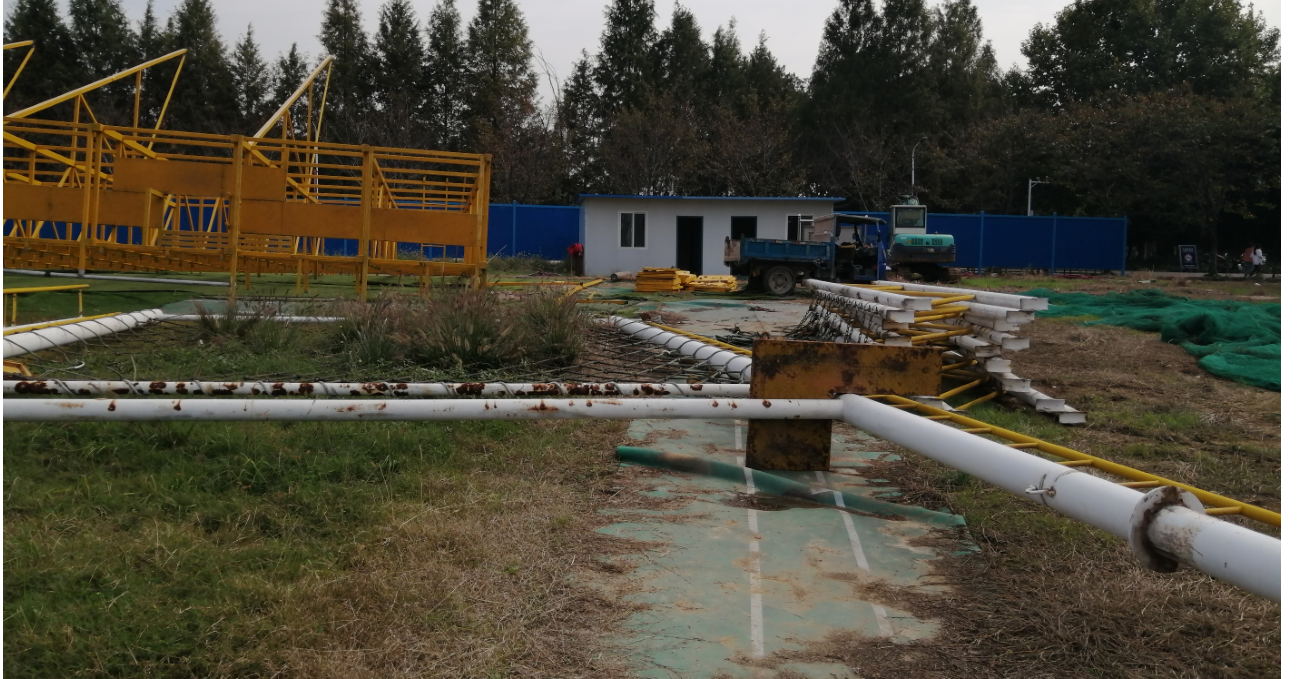 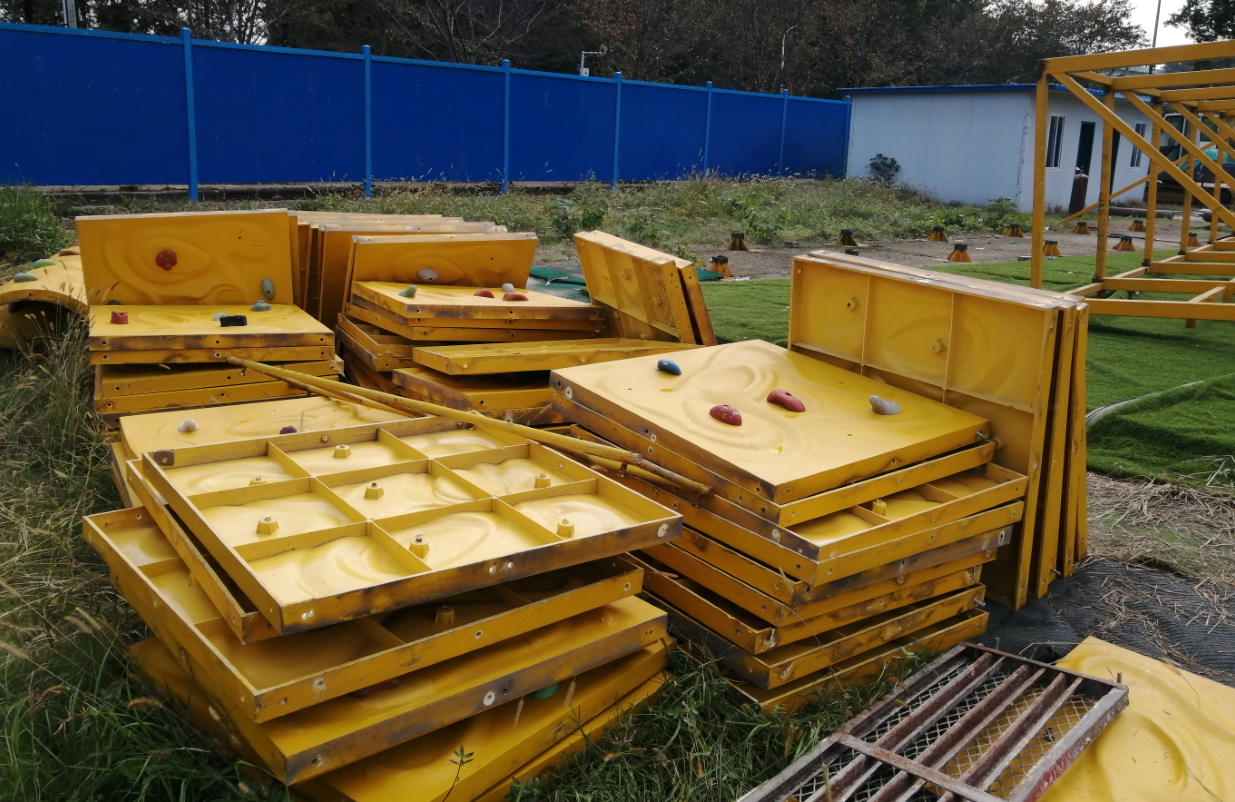 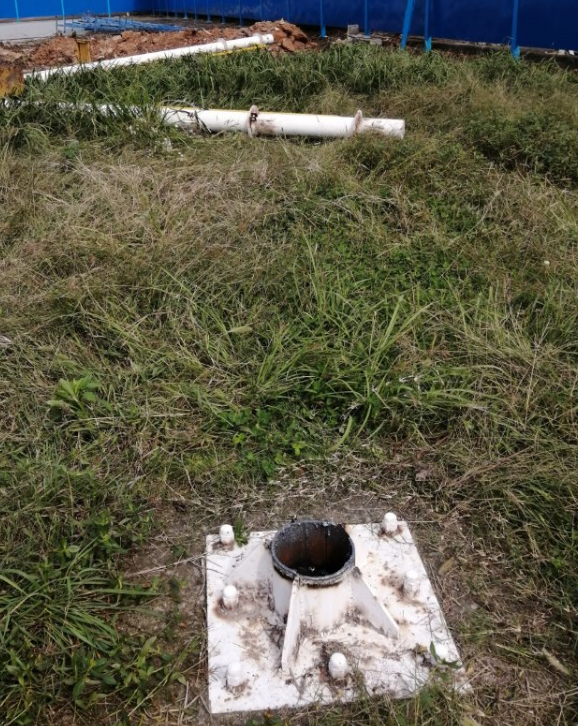 现场临设搭设2、攀岩设施拆除工程名称华中农业大学学生公寓(八期)工程设计施工总承包（EPC）时  间2020年10月21日记录人詹卫军.张钦现场拆除  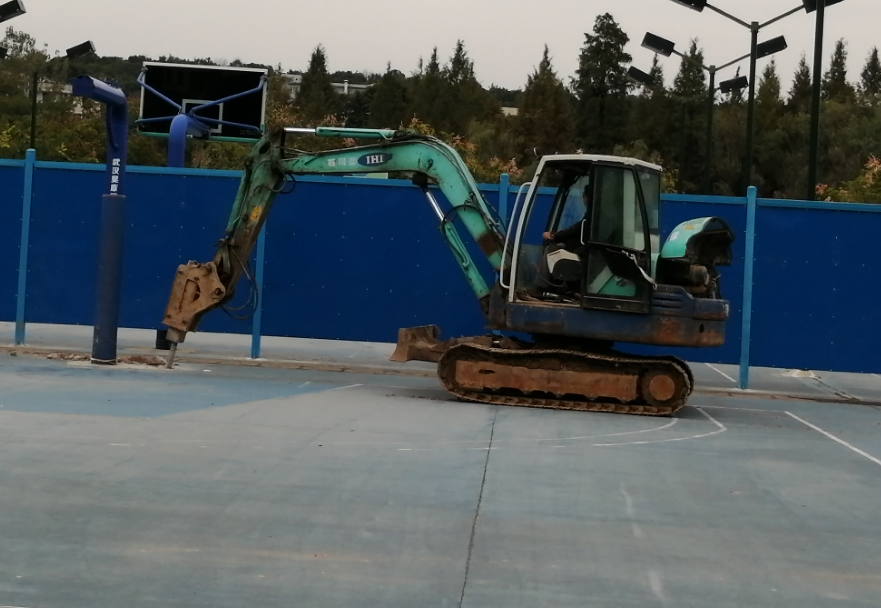 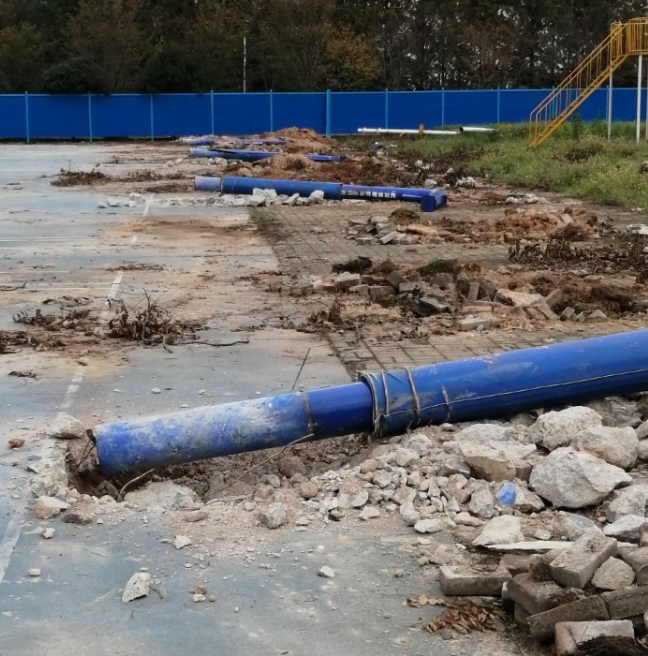 现场拆除  工程名称华中农业大学学生公寓(八期)工程设计施工总承包（EPC）时  间2020年10月22日记录人詹卫军.张钦1、现场拆除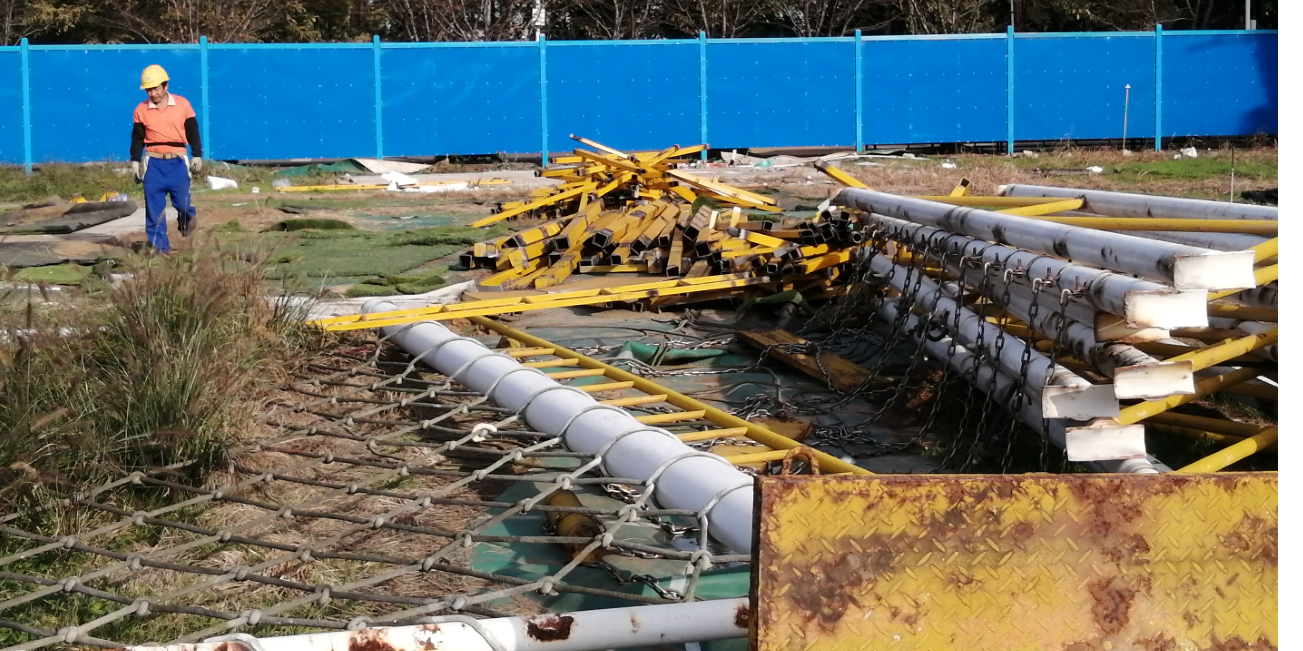 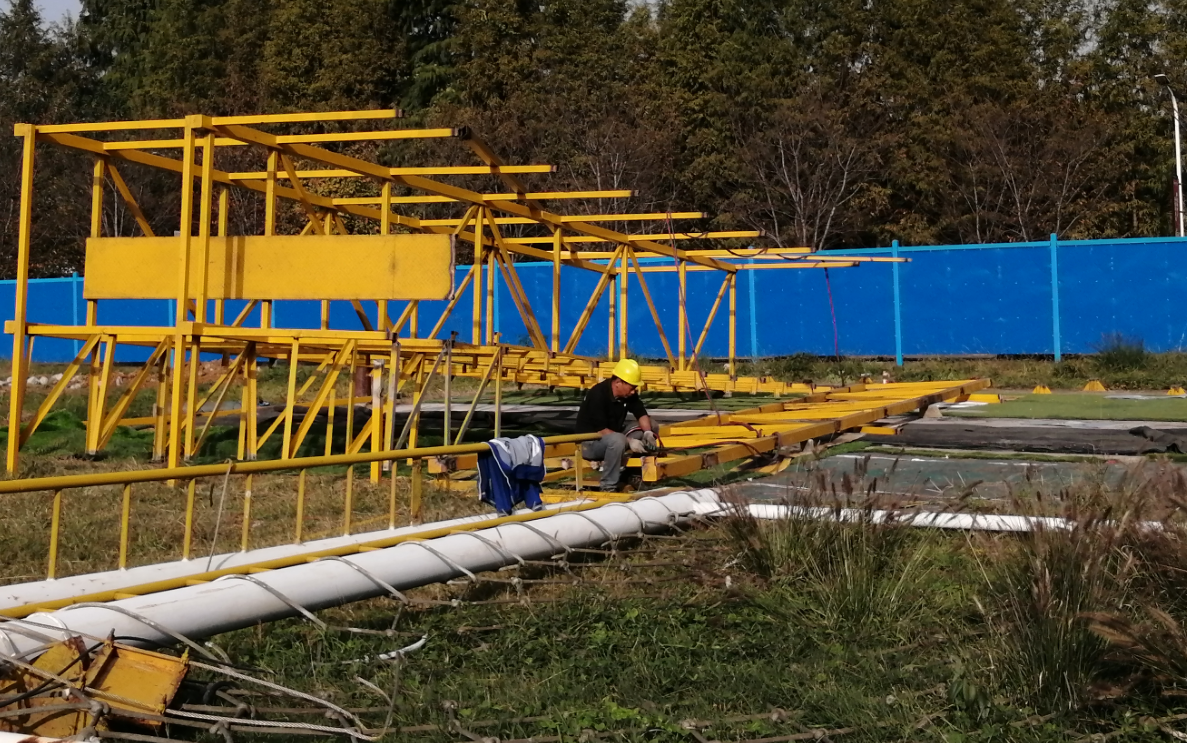 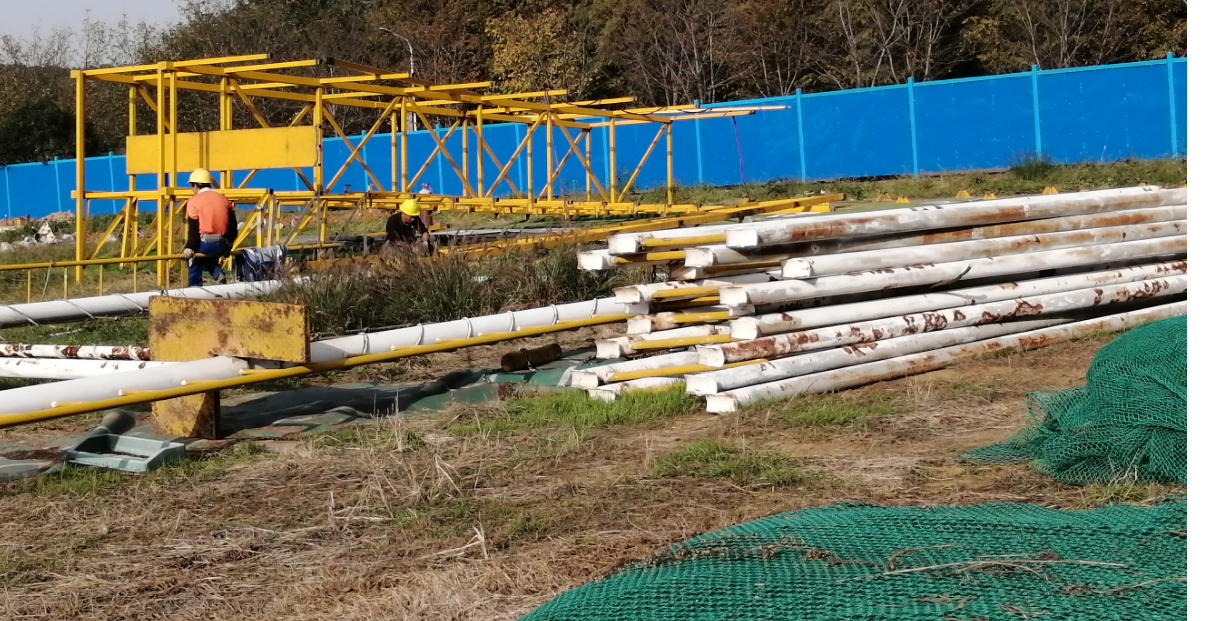 1、现场拆除工程名称华中农业大学学生公寓(八期)工程设计施工总承包（EPC）时  间2020年10月28日记录人詹卫军.张钦 1、现场围墙搭设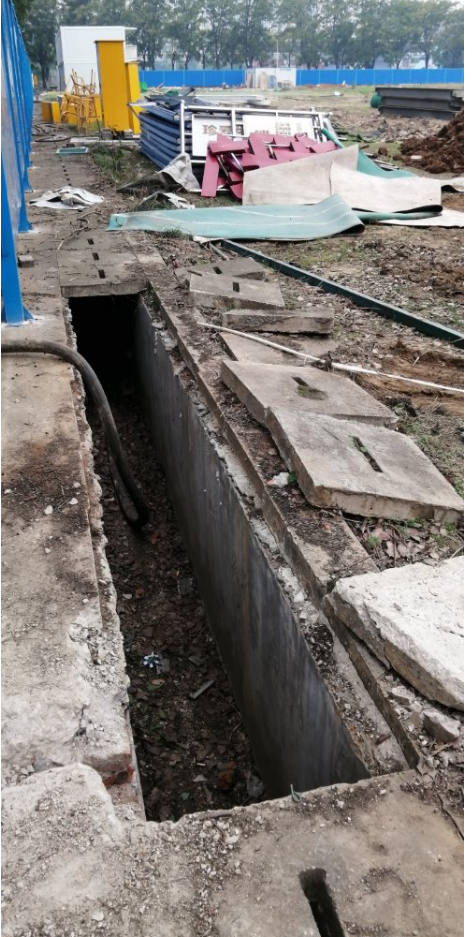 洗车槽土方开挖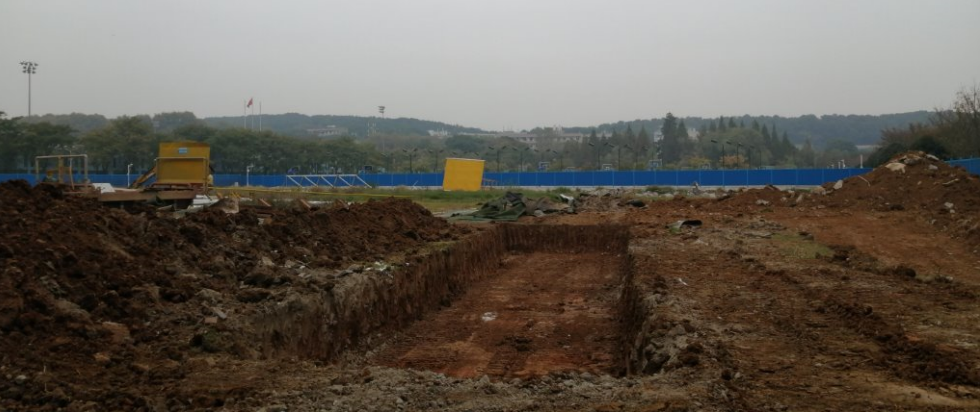  1、现场围墙搭设洗车槽土方开挖工程名称华中农业大学学生公寓(八期)工程设计施工总承包（EPC）时  间2020年10月30日记录人詹卫军.张钦东南角拆除步行砖：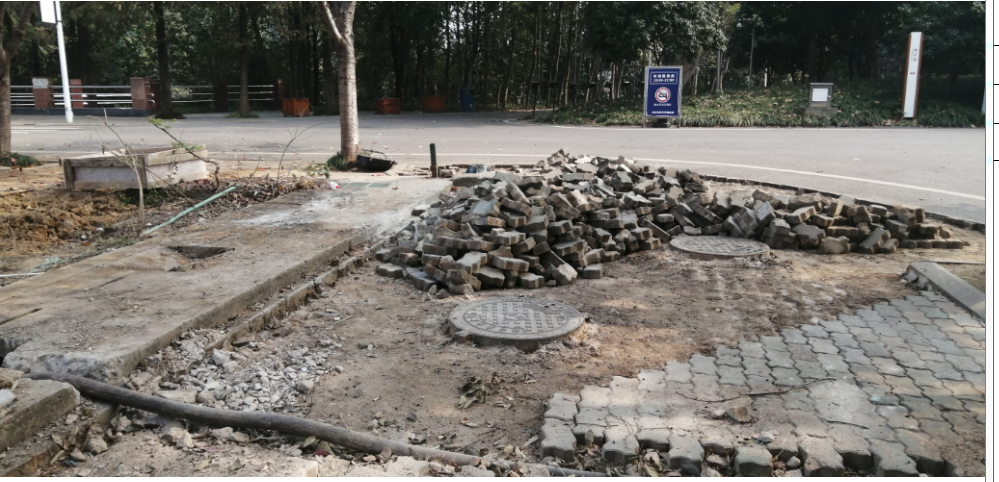 水池土方开挖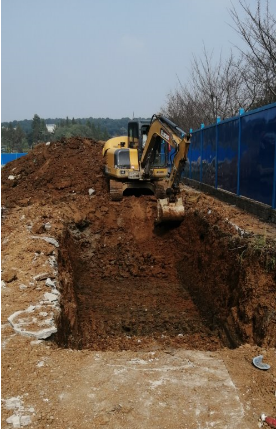 洗车槽地板钢筋绑扎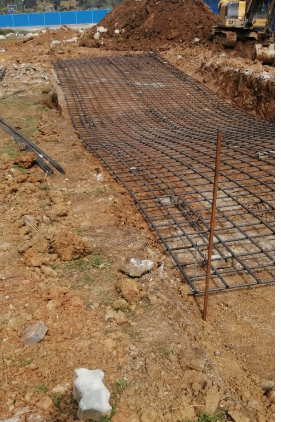 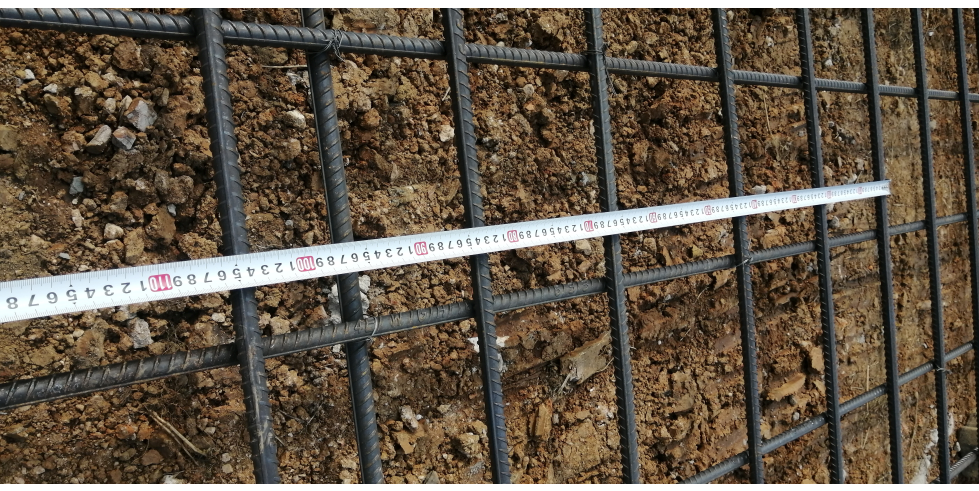 4、洗车槽深度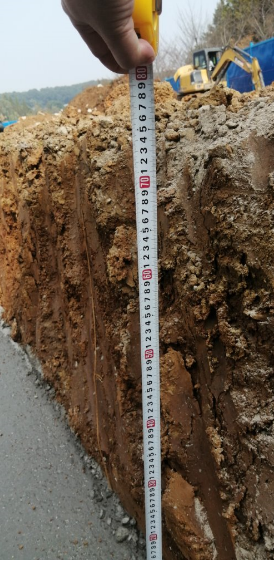 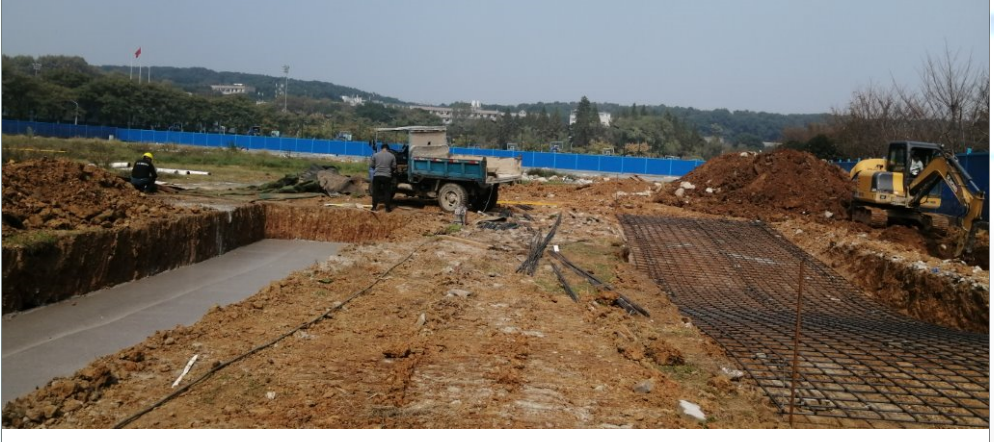 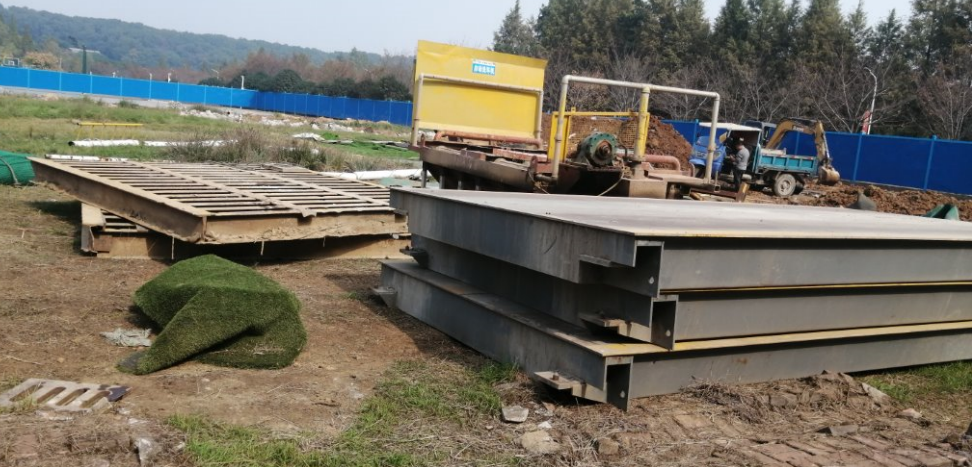 东南角拆除步行砖：水池土方开挖洗车槽地板钢筋绑扎4、洗车槽深度